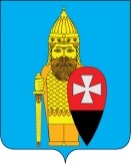 АДМИНИСТРАЦИЯПОСЕЛЕНИЯ ВОРОНОВСКОЕ В ГОРОДЕ МОСКВЕПОСТАНОВЛЕНИЕ18.04.2022 № 29О внесении изменений в постановление администрации поселения Вороновское от 17.01.2022 № 5 «О Совете по межнациональным отношениям в поселении Вороновское в городе Москве»В связи с кадровыми изменениями в администрации поселения Вороновское, администрация поселения Вороновское постановляет;1. Внести изменения в постановление администрации поселения Вороновское от 17.01.2022 № 5 «О Совете по межнациональным отношениям в поселении Вороновское в городе Москве»;1.1. Приложение 2 к постановлению изложить в новой редакции, согласно приложения к настоящему постановлению.2. Опубликовать настоящее постановление в бюллетене Московский муниципальный вестник и разместить на официальном сайте администрации поселения Вороновское в информационно – телекоммуникационной сети «Интернет».3. Контроль за исполнением настоящего постановления возложить на заместителя главы администрации поселения Вороновское Таратунину А.В.Глава администрациипоселения Вороновское                                                                    Е.П. ИвановПриложение к постановлению администрации поселения Вороновское в городе Москве от 18.04.2022 № 29СоставСовета по межнациональным отношениям поселения ВороновскоеПредседатель Совета:Иванов Е.П. – глава администрации поселения Вороновское;Заместитель председателя Совета:Таратунина А.В. – заместитель главы администрации поселения Вороновское;Секретарь Совета:Епремян А.С. – заместитель начальника отдела по социальным вопросам администрации поселения Вороновское;Члены Совета:- представитель департамента национальной политики и межрегиональных связей города Москвы (по приглашению);- представитель префектуры Троицкого и Новомосковского административных округов города Москвы (по приглашению):- представители местных лидеров национальных общин и диаспор (в случае образования);- представитель УВД по ТиНАО ГУ МВД России по г. Москве (по приглашению);- представитель Отдела УФМС России по г. Москве в ТиНАО (по приглашению);- Зуева Е.В. - председатель молодёжной палаты поселения Вороновское;- представитель совета ОПОП 9 поселения Вороновское ТиНАО г.Москвы;- Туришин А.П. – председатель Совета ветеранов поселения Вороновское.